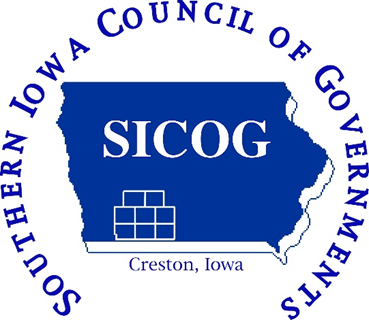 SICOG StaffBeth Waddle: Executive Directordirector@sicog.com Judy Brimm: Finance Directorbrimm@sicog.com Jeremy Rounds: Regional Plannerrounds@sicog.com Terry Niestadt: Regional Plannerniestadt@sicog.com Jessica Hagen: Transportation Plannerhagen@sicog.com Kendra Comstock: Planning Techniciancomstock@sicog.com Southern Iowa Council of Governments101 East Montgomery StreetCreston, IA 50801-2406Phone: 641-782-8491Fax: 641-782-8492Email: sicog@sicog.comWebsite: www.sicog.comFacebook: www.facebook.com/sicog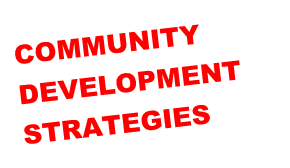 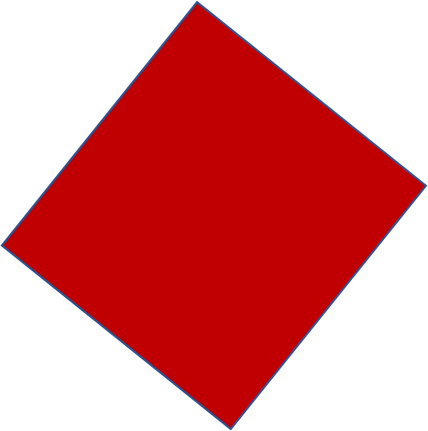 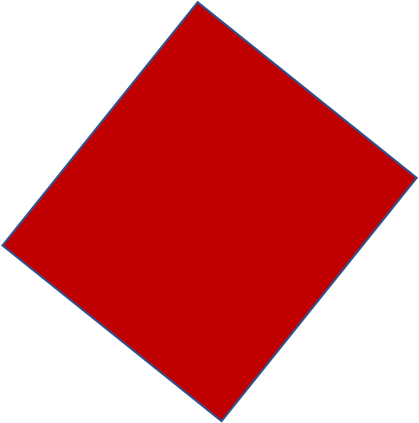 Southern Iowa Council of Governments The Local Economic Development group could create a business plan for a business that’s never in the community, and market it to bring a new business to the community.Create window displays on vacant buildings to convince or persuade people to put a business in that building.Host a zoom room for business roundtables. One or two times a month, where entrepreneurs can drop in, and discuss a particular topic for each meeting.	Pop up stores, and perhaps connect regionally for a “round robin”.Create venture capital, equity investment program.	Increase long term, school/economic development/chamber/entrepreneur collaboration.Expand Co-Working Space. Can be done in: Libraries, School rooms, etc.Create a survey to see if there is a need for more co-working space. Create an inventory of available remote work jobs. Promote these jobs online.	Cross market co-workspaces in region. Team up with internet providers on costs and infrastructure, giving them naming rights for location. Improve overall access and quality of broadband.	Create a remote work job fair or Zoom fair. Use school alumni newsletters to provide job information or a list of remote work in the community.Create a “How to” resource for mentorship/apprenticeship programs.	Create a “How to” hire/education package for businesses to hire high school graduates.    Create info packets based on local jobs for guidance counselor offices.	 Create short, with current employees’, videos that explain the jobs, benefits, and lifestyle it provides for them. Compare on charts/videos, the cost of living where they grew up to the cost of living where they want to live.Career fairs. Work with community, college, and locals to host.Host summer job fairs.Develop housing incentive for young families, or young adults who are right out of high school. Survey or ask young adults what additional amenities would make them stay in the community.	Develop Housing modernization program.Focus on the top two demographics who need housing.Support Accessory Dwelling Units (Sometimes called “granny pads” and can be portable.) Establish a stormwater utility, using it to fund stormwater projects and to match grants.Help locals understand the value younger people put on walkability. (Trails/Sidewalks/Streets.)Create a downtown assessment/plan with a vision of what each block will look like in twenty years.Survey the community/region for a trails plan.